Care Plan Contextual Information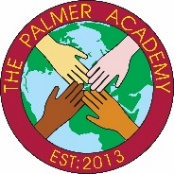 Child’s Name:PhotoGroup/class/form:PhotoDate of birth:PhotoChild’s address:PhotoMedical diagnosis/condition:PhotoDate:PhotoReview date (Year 1):Review date (Year 2):Parent / Carer Contact detailsParent / Carer Contact detailsParent / Carer Contact detailsParent / Carer Contact detailsParent / Carer Contact detailsParent / Carer Contact detailsParent / Carer Contact detailsParent/Carer 1:Parent/Carer 1:Parent/Carer 1:Parent/Carer 1:Parent/Carer 1:Phone No. (Work):Phone No. (Work):Phone No. (Work):Phone No. (Work):Phone No. (Work):Phone No. (Home):Phone No. (Home):Phone No. (Home):Phone No. (Home):Phone No. (Home):Mobile No :Mobile No :Mobile No :Mobile No :Mobile No :Relationship to child:Relationship to child:Relationship to child:Relationship to child:Relationship to child:Parent/Carer 2:Parent/Carer 2:Parent/Carer 2:Parent/Carer 2:Parent/Carer 2:Phone No. (Work):Phone No. (Work):Phone No. (Work):Phone No. (Work):Phone No. (Work):Phone No. (Home):Phone No. (Home):Phone No. (Home):Phone No. (Home):Phone No. (Home):Mobile No.:Mobile No.:Mobile No.:Mobile No.:Mobile No.:Relationship to child:Relationship to child:Relationship to child:Relationship to child:Relationship to child:Clinic/Hospital ContactClinic/Hospital ContactClinic/Hospital ContactClinic/Hospital ContactClinic/Hospital ContactClinic/Hospital ContactClinic/Hospital ContactName:Name:Name:Name:Phone No:Phone No:Phone No:Phone No:General Practitioner (GP)General Practitioner (GP)General Practitioner (GP)General Practitioner (GP)General Practitioner (GP)General Practitioner (GP)General Practitioner (GP)Name:Name:Name:Phone No:Phone No:Phone No:Who is responsible for providing support in schoolWho is responsible for providing support in schoolType(s) of Plan RequiredType(s) of Plan RequiredType(s) of Plan RequiredType(s) of Plan RequiredType(s) of Plan RequiredType(s) of Plan RequiredType(s) of Plan RequiredHealth & Medical (medical condition(s), other than asthma and an allergy)   Prescribed Medication   Intimate Care   Allergy Action Plan   Asthma Health & Medical (medical condition(s), other than asthma and an allergy)   Prescribed Medication   Intimate Care   Allergy Action Plan   Asthma Health & Medical (medical condition(s), other than asthma and an allergy)   Prescribed Medication   Intimate Care   Allergy Action Plan   Asthma Health & Medical (medical condition(s), other than asthma and an allergy)   Prescribed Medication   Intimate Care   Allergy Action Plan   Asthma Health & Medical (medical condition(s), other than asthma and an allergy)   Prescribed Medication   Intimate Care   Allergy Action Plan   Asthma Health & Medical (medical condition(s), other than asthma and an allergy)   Prescribed Medication   Intimate Care   Allergy Action Plan   Asthma Health & Medical (medical condition(s), other than asthma and an allergy)   Prescribed Medication   Intimate Care   Allergy Action Plan   Asthma 